2017跨越“边界”——建筑与室内一体化设计论坛主办单位：中国建设科技集团股份有限公司《建筑技艺》杂志社协办单位：门老爷科技有限公司、驰瑞莱工业（北京）有限公司、北京天坛玛金莎（原奇耐特长城）座椅有限公司承办单位：《建筑技艺》杂志社、亚太建设科技信息研究院有限公司时间：2017年10月13日（全天）地点：北京·外交办公大楼（东方东路19号）一、论坛背景继2016年《建筑技艺》杂志成功举办‘跨越“边界”——建筑与室内一体化设计论坛’，得到了嘉宾和与会者的一致好评。今年我们将论坛延续，邀请众多建筑师，解读他们在新建或改造的众多实践中，如何在建筑表与里恰当地融入理念并付诸实施，跨越“边界”，表里如一，探讨实践中的设计、文化、社会问题与应对策略，真正关注于项目的精益建造。二、日程安排10月13日上午10月13日下午三、会后参观10月14日上午安排门面建筑艺术体验馆参观，统一安排大巴接送，限额50人，报满为止。门面建筑艺术体验馆由门老爷科技创建，是世界首个超高多维门面作品展厅，共有四大系列37种类型不同风格的产品，体现了当代最新智能科技成果。门老爷科技也是杭州国际博览中心（2016 G20峰会主会场）、北京雁栖湖国际会都（2014 APEC峰会会址）、深圳证券交易所营运中心、深圳机场T3航站楼、600m高深圳平安国际金融中心等一系列标志性建筑门面的缔造者。了解更多门老爷可登陆www.lafaya.com.cn。
四、论坛招商本次会议提供协办单位、会场展位、礼品赞助等多种宣传形式，具体可来电垂询：18701529806五、报名（1）缴纳500元会议费，享受听课、会议资料、会议当日中餐等。（2）免费参会，仅听课不享受其他待遇。场地有限，会议将优先保证缴纳会议费人员的参会资格。（3）报名具体方式：（a）交费参会报名：下载后附会议回执表填写并发至：at.2011@qq.com，会务组将在3个工作日内回复是否报名成功，如未收到回复请及时与会务组联系。须提前缴纳会议费以保证参会名额，付款信息如下：  户名：亚太建设科技信息研究院有限公司； 开户银行：招商银行北京东三环支行；  账号：110908001310606；                 汇款用途：室内外一体化会议+参会人员姓名。（b）免费参会报名：扫描下方二维码或点击网址 https://www.wenjuan.in/s/ZFFVJv7/ 进入报名页面。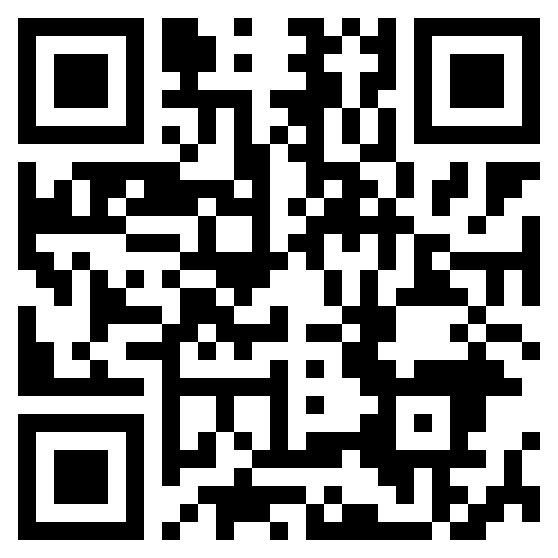 六、订房（1）亮马河饭店，标准间650元含单早，距离外交办公大楼1000米，订房电话010-65906688。（2）中航泊悦酒店，标准间700元含单早，距离外交办公大楼800米，订房电话010-64689999。七、协办单位简介
（1）门老爷科技有限公司门老爷,国家级高新技术企业，传承中华五千年灿烂的门文化，深入发掘“门”与“面”之间的内在联系，同时汲取世界建筑艺术的精华，缔造了当今独一无二的“门面建筑艺术”理念，并借助最先进的智能科技和制造工艺，将理念付诸于“门面整体解决方案”实践，领导并推动着当代建筑门面划时代的革命。门老爷与全球顶级建筑大师携手合作，全力构筑高端精品。迄今为止，已成功创造了北京雁栖湖国际会都、杭州国际博览中心、厦门国际会议中心、平安国际金融中心、深圳证券交易所、深圳国际机场T3航站楼等一批代表着中国新形象的高端门面经典作品。门老爷品牌已成为高端建筑的重要标志之一。更多详情请登录 www.lafaya.com.cn。（2）驰瑞莱工业（北京）有限公司驰瑞莱工业（北京）有限公司，是一间专门从事室内建筑绿色装配式隔墙技术、产品的研发与制造及室内办公环境综合技术服务的大型工业企业。驰瑞莱公司（TRL®）凭借其独特的金属连续辊轧成型工艺及多项先进技术，综合现代建筑对室内环境多变的隔墙功能要求以及对隔墙饰面表现形式的需求，科学地实现了装配式成品隔墙在室内建筑中的使用功能、绿色环保性能以及环境效果的高度统一。由于优质钢材所具有的超强机械性能及高耐火特点，使之成为制造建筑室内隔墙系统结构的理想材料。TRL®针对不同用户对隔墙系统的要求，并同众多建筑师及工程公司的紧密合作，积累了大量的专有技术，能满足各种建筑之室内隔墙的要求及应用。目前产品已应用项目：中国华能集团总部，中国航天科工集团，中国人保集团总部，北京建筑设计研究院，中国驻法国大使馆，北京冬奥会，中国建筑设计研究院，交通银行重庆分行，招商银行成都分行，工商银行湖北省分行，国家电网华东，光大银行天津后台中心，北京奔驰总部，中国外运长航集团（上海），中兵北斗，同济大学济景建筑设计公司等。（3）北京天坛玛金莎（原奇耐特长城）座椅有限公司北京天坛玛金莎座椅有限公司（原名：北京奇耐特长城座椅有限公司）是专业从事中高端剧场、音乐厅、会堂、报告厅、影院等公共座椅的设计、生产、销售和服务的中法合资企业。
    公司拥有一流的中外研发团队，一流的精细加工工艺，一流的严密质控体系。在座椅的造型、结构、功能以及安全环保、声学效果、舒适实用等方面，为客户提供高端的产品和服务。先后为人民大会堂、国家大剧院、上海世博会议中心、厦门国际会议中心、上海大剧院、重庆大剧院、天津文化中心大剧院、宁夏大剧院、云南大剧院、广西文化艺术中心、江苏大剧院、闽南文化艺术中心及百老汇、金逸电影院线等国内知名项目提供了座椅，同时公司产品出口欧洲、亚洲等国际市场。八、会务组联系方式《建筑技艺》杂志社吴春花：010-57368775，13520457919（会议咨询）杨   琳：010-88375434，18701529806（会议咨询、招商）
网   址：www.atd.com.cn8:30-8:40开幕式开幕式开幕式时间演讲嘉宾单位/职务演讲主题上半场报告（主持人：薛明  中国建筑科学研究院建筑设计院总建筑师）上半场报告（主持人：薛明  中国建筑科学研究院建筑设计院总建筑师）上半场报告（主持人：薛明  中国建筑科学研究院建筑设计院总建筑师）上半场报告（主持人：薛明  中国建筑科学研究院建筑设计院总建筑师）8:40-9:05朱小地北京市建筑设计研究院有限公司总建筑师唤醒室内空间9:05-9:30赖  军墨臣建筑设计事务所董事合伙人、总裁、设计总监艺术无边｜生活无界9:30-9:50杨 琨门老爷科技有限公司品牌总监门面 · 建筑艺术 · 设计核心——四个“解决”9:50-10:00茶歇茶歇茶歇下半场报告（主持人：傅绍辉 中国航空规划设计研究总院有限公司首席总建筑师）下半场报告（主持人：傅绍辉 中国航空规划设计研究总院有限公司首席总建筑师）下半场报告（主持人：傅绍辉 中国航空规划设计研究总院有限公司首席总建筑师）下半场报告（主持人：傅绍辉 中国航空规划设计研究总院有限公司首席总建筑师）10:00-10:25郭卫兵河北建筑设计院副院长、总建筑师真实的建筑10:25-10:45么  朝北京天坛玛金莎（原奇耐特长城）座椅有限公司技术总监座椅与装修、建筑一体化10:45-11:10祁  斌清华大学建筑设计研究院副总建筑师行走自然之间11:10-11:30李  猛驰瑞莱工业（北京）有限公司副总经理装配式隔墙在室内一体化中的表现与应用12:00-13:30午餐午餐午餐时间演讲嘉宾单位/职务演讲主题上半场报告（主持人：张兵  弘石设计董事长、总建筑师）上半场报告（主持人：张兵  弘石设计董事长、总建筑师）上半场报告（主持人：张兵  弘石设计董事长、总建筑师）上半场报告（主持人：张兵  弘石设计董事长、总建筑师）13:30-13:55罗  劲北京艾迪尔建筑装饰工程股份有限公司董事长重生——改造激活存量建筑13:55-14:20郑  勇中国建筑西南设计研究院有限公司执行总建筑师内外兼修——浅谈青白江文体中心的整体设计14:20-14:40郭成林威卢克斯（中国）有限公司设计总监为广厦千间，布就光风冷暖--建筑自然采光与通风解决方案14:40-15:05崔  岩大连市建筑设计研究院总建筑师从材料的认知至一体化设计15:05-15:15茶歇茶歇茶歇下半场报告（主持人：徐宗武  中国中建设计集团（直营总部）总建筑师）下半场报告（主持人：徐宗武  中国中建设计集团（直营总部）总建筑师）下半场报告（主持人：徐宗武  中国中建设计集团（直营总部）总建筑师）下半场报告（主持人：徐宗武  中国中建设计集团（直营总部）总建筑师）15:15-15:40唐文胜中南建筑设计院副总建筑师由表及里——大跨度建筑的形态塑造、结构找型及室内空间一体化设计15:40-16:05吕  强CCDI悉地国际副总裁体育建筑的空间法则16:05-16:35薄宏涛李红庆筑境设计董事总建筑师、上海公司总经理弘石设计室内设计部经理钢铁王国的涅槃，首钢城市更新之建筑篇与室内篇16:35-16:55沈  力光辉城市联合创始人VR在建筑与室内一体化中的应用特 别 提 醒（1）关于发票事宜：请在填写回执表前跟本单位财务部门了解清楚是否需要开具增值税专用发票，如果需要，请您提供准确的增值税专用发票信息，包括：发票抬头（即名称）、税号、地址、电话、开户银行、账号；如您未提供增值税专用发票信息，则默认开具增值税普通发票，开具后一律不能更改退换！！！ （2）请尽量采用银行汇款（柜台转款、网上银行和手机银行均可）形式，不推荐使用支付宝汇款（因系统原因，支付宝汇款会造成汇款信息不全，不能及时进账和开具发票）。附：“10月13日北京建筑与室内一体化设计”论坛（填写完整后发送到：at.2011@qq.com）附：“10月13日北京建筑与室内一体化设计”论坛（填写完整后发送到：at.2011@qq.com）附：“10月13日北京建筑与室内一体化设计”论坛（填写完整后发送到：at.2011@qq.com）附：“10月13日北京建筑与室内一体化设计”论坛（填写完整后发送到：at.2011@qq.com）附：“10月13日北京建筑与室内一体化设计”论坛（填写完整后发送到：at.2011@qq.com）附：“10月13日北京建筑与室内一体化设计”论坛（填写完整后发送到：at.2011@qq.com）附：“10月13日北京建筑与室内一体化设计”论坛（填写完整后发送到：at.2011@qq.com）附：“10月13日北京建筑与室内一体化设计”论坛（填写完整后发送到：at.2011@qq.com）参会代表姓名单位单位职务或职称手机手机邮箱是否参观汇款信息汇款信息汇出方式（银行、支付宝、微信）汇出方式（银行、支付宝、微信）汇出方式（银行、支付宝、微信）汇款信息汇款信息汇出时间（格式：年/月/日）汇出时间（格式：年/月/日）汇出时间（格式：年/月/日）汇款信息汇款信息汇款单位（以个人名义汇款请注明汇款人）汇款单位（以个人名义汇款请注明汇款人）汇款单位（以个人名义汇款请注明汇款人）汇款信息汇款信息汇款金额（元）汇款金额（元）汇款金额（元）发票信息发票信息发票张数（无特殊要求按总金额开一张）发票张数（无特殊要求按总金额开一张）发票张数（无特殊要求按总金额开一张）发票信息发票信息发票抬头（务必准确）发票抬头（务必准确）发票抬头（务必准确）发票信息发票信息税号税号税号发票信息发票信息发票内容发票内容发票内容会议费会议费会议费发票接收人信息发票接收人信息姓名姓名姓名发票接收人信息发票接收人信息地址（务必详细，以免丢失）地址（务必详细，以免丢失）地址（务必详细，以免丢失）发票接收人信息发票接收人信息手机手机手机如需开增值税专用发票，需详细填写右侧相关信息；如未填写右侧空白栏则默认为只需开具增值税普通发票，且开具后不予更换！！！如需开增值税专用发票，需详细填写右侧相关信息；如未填写右侧空白栏则默认为只需开具增值税普通发票，且开具后不予更换！！！发票抬头（即名称）发票抬头（即名称）发票抬头（即名称）如需开增值税专用发票，需详细填写右侧相关信息；如未填写右侧空白栏则默认为只需开具增值税普通发票，且开具后不予更换！！！如需开增值税专用发票，需详细填写右侧相关信息；如未填写右侧空白栏则默认为只需开具增值税普通发票，且开具后不予更换！！！税号税号税号如需开增值税专用发票，需详细填写右侧相关信息；如未填写右侧空白栏则默认为只需开具增值税普通发票，且开具后不予更换！！！如需开增值税专用发票，需详细填写右侧相关信息；如未填写右侧空白栏则默认为只需开具增值税普通发票，且开具后不予更换！！！地址地址地址如需开增值税专用发票，需详细填写右侧相关信息；如未填写右侧空白栏则默认为只需开具增值税普通发票，且开具后不予更换！！！如需开增值税专用发票，需详细填写右侧相关信息；如未填写右侧空白栏则默认为只需开具增值税普通发票，且开具后不予更换！！！电话电话电话如需开增值税专用发票，需详细填写右侧相关信息；如未填写右侧空白栏则默认为只需开具增值税普通发票，且开具后不予更换！！！如需开增值税专用发票，需详细填写右侧相关信息；如未填写右侧空白栏则默认为只需开具增值税普通发票，且开具后不予更换！！！开户银行开户银行开户银行如需开增值税专用发票，需详细填写右侧相关信息；如未填写右侧空白栏则默认为只需开具增值税普通发票，且开具后不予更换！！！如需开增值税专用发票，需详细填写右侧相关信息；如未填写右侧空白栏则默认为只需开具增值税普通发票，且开具后不予更换！！！账号账号账号